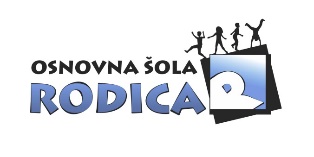 Priporočilni seznam knjig za bralno značko za 6. razred 2020/2021PRIPOVEDNA DELA1. Lewis: Zgodbe iz Narnije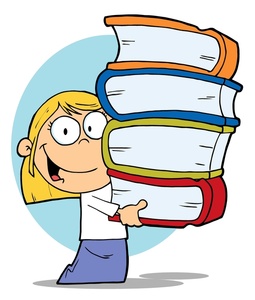 2. Schmidt: Oskar in gospa v rožnatem3. Kovač: Urške so brez napake4. Ende: Čarobni napoj5. Knight: Lassie se vrača6. Makarovič: Teta Magda7. Fidler: Primer špageti, Primer rižota idr.8. Kastner: Leteča učilnica, Dvojčici, Emil in detektivi9. F. Puigpelat: Deklica, ki se je spremenila v mobi10. Milčinski: Butalci11. Lindgren: Bratec in Kljukec s strehe, Brata Levjesrčna, Mio, moj Mio12. Gaiman: Coraline ali Pokopališka knjiga13. Steinhofel: Oskar in senčne prikazni14. Dahl: Danny, prvak sveta15. Ovreas: Super Rjavko16. Fernandez Paz: Ime mi je Skywalker17. Kuijer: Naj ljubezen gori kot plamen, amen; Raj je tukaj in zdaj18. Kreller: Slonov ne vidimo19. Douglas: Pošastni učitelj plavanja20. Walliams: Babica barabica, Zlobna zobarka, Tiranska teta, Mihec milijarder in druge21. Tamaro: Čarobni krog ali Tigrica in akrobat22. Bauer: Groznovilca in divja zima23. Almond: Deček, ki je plaval s piranhami24. Strip: Miki Muster, Ariol ali ŠkatlaZBIRKE PESMI1. Bina Š. Žmavc: Živa hiša ali Svilnate rime2. Tone Pavček: S črko čez Krko ali Vse to je tvoje3. Košuta: Križadaali katerakoli druga pesniška zbirka, ki je še nisi prebral*Pesniške zbirke preberemo in poiščemo pesmi, ki so nam všeč in o njih pripovedujemo (če želimo, se jih naučimo še na pamet).Prebrati je potrebno 5 knjig (4 pripovedna dela in 1 zbirko pesmi), od tega 3 s seznama, ostale so lahko po lastni izbiri. Prebereš lahko tudi katerokoli delo v celoti, ki ga obravnavate pri pouku (glej delovni zvezek Od glasov do knjižnih svetov).Beremo do 2. aprila 2021.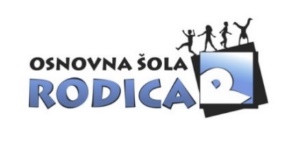 Priporočilni seznam knjig za bralno značko za 7. razred 2020/2021PRIPOVEDNA DELA1. Levokov: Lov za templjarskim zakladom2. Lucet: Deljeno z dve3. Defoe: Robinson Crusoe4. Kuijer: Knjiga vseh stvari5. Godec Schmidt: Potovalnik6. Muck: Blazno resno o šoli/ slavni/ popolni ...7. Macfarlane: Skrivni dnevnik mladega hipohondra8. Stevenson: Otok zakladov9. Omahen: Silvija ali Dež ali Življenje kot v filmu ali Veliko srce10. Gluvič: Fantje, žoga, punce11. Colfer: Artemis Fowl12. Hill: Se vid'va, Simon 13. Nicholson: zbirka Ognjeni veter (1, 2 ali 3)14. Wilson: Punce v solzah; Zaljubljene punce idr.15. Pullman: Severni sij in druge16. Hunter: Neverjetne zgodbe profesorja Modrinjaka17. Partljič: Hotel sem prijeti sonce18. Ness: Sedem minut čez polnoč19. Moderndorfer: Kot v filmu ali Kit na plaži20. Oliver: trilogija Delirium21. Rice: Pobby in Dingan22. Pregl: Odprava zelenega zmaja23. Jonsberg: Moje življenje kot abeceda24. Strip: Calvin HobbesZBIRKE PESMI1. Boris A. Novak: Vserimje in druge zbirke                                                      2. Dane Zajc: Vrata in druge zbirke3. Fritz: Vrane4. F. Lainšček: Neali katerakoli pesniška zbirka, ki je še nisi prebral*Pesniške zbirke preberemo in poiščemo pesmi, ki so nam všeč in o njih pripovedujemo (če želimo, se jih naučimo na pamet).Prebrati je potrebno 5 knjig (4 pripovedna dela in 1 zbirko pesmi), od tega 3 s seznama, ostale lahko po lastni izbiri. Prebereš lahko tudi katerokoli delo v celoti, ki ga obravnavate pri pouku (glej delovni zvezek Od glasov do knjižnih svetov). Beremo do 2. aprila 2021.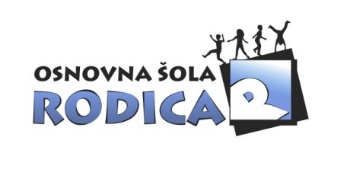  Priporočilni seznam knjig za bralno značko za 8. razred 2020/2021PRIPOVEDNA DELA1. Henmo: Samo ljubezen2. Frank: Dnevnik Ane Frank3. Hooper: Prva ljubezen4. Mccaughrean: Kup laži ali Ni konec sveta5. Hill: Ogenj tam zgoraj6. Huizing: Kako sem po nesreči napisala knjigo7. Clima: Sonce med prsti8. Joseph: Ta tanka črta9. Wilson: Deklica Lola Rose ali Učne ure ljubezni 10. Brooks: Martin Pujs11. Frey: Velike zelene oči12. Rudolf: Zvezda.si ali Ljubezen.si13. Horowitz: Krokarjeva vrata14. Hearn: Meč v tišini15. Gardner: Jaz, Koriandra16. Paterson: Most v Terabitijo17. Swindells: Sramota18. Abedi: Šepet19. Kermauner: Berenikini kodri, Orionov meč20. De Wild: Bratovska skrivnost21. Golob: Zlati zob22. Zusak: Kradljivka knjig23. Gardner: Črviva luna24. Green: Neskončen stolp želv25. Catozella: Nikoli ne reci, da te je strah26. Palacio: Čudo in Julianova zgodba, Charlottina zgodba27. Strip: IlegalecPESNIŠKE ZBIRKE1. Srečko Kosovel: izbrana pesniška zbirka2. France Prešeren: Poezije ali Preseren.doc3. pesniška zbirka sodobnega slovenskega pesnika ali pesnice po izbiriali katerakoli pesniška zbirka, ki je še nisi prebral*Pesniške zbirke preberemo in poiščemo pesmi, ki so nam všeč in o njih pripovedujemo (če želimo, se jih naučimo na pamet).Prebrati je potrebno 5 knjig (4 pripovedna dela in 1 zbirko pesmi), od tega 3 s seznama, ostale lahko po lastni izbiri. Beremo do 2. aprila 2021. Prebereš lahko tudi katerokoli delo v celoti, ki ga obravnavate pri pouku (glej delovni zvezek Od glasov do knjižnih svetov).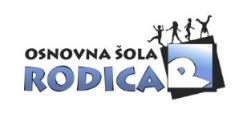 Priporočilni seznam knjig za bralno značko za 9. razred 2020/2021PRIPOVEDNA DELA1. Green: Krive so zvezde2. Alexie: Absolutno resnični dnevnik Indijanca s polovičnim delovnim časom3. Ingolič: Gimnazijka4. Gaiman: Zvezdni prah5. Boyne: Deček v črtasti pižami6. Jonevs: Metalci7. Cankar.doc8. Palomas: Sin9. Asher: Trinajst razlogov10. Kodrič: Kaj ima ljubezen s tem?, Povej mi po resnici11. Drvenkar: Povej, kaj vidiš12. Frey: Na smrt prestrašena13. Bach: Punca z Marsa14. Hill: Duet ali Vračanje, Bratova vojna idr.15. Karlovšek: Gimnazijec ali Matej ali Preživetje16. Walker: Čas čudežev17. Velikonje: Poletje na okenski polici18. Hrvatin: Od RTM do WTF 19. Sedgwick: Slutenje20. Kidd: Skrivno življenje čebel21. Burgess: Nicholas Dane22. Geda: V morju so krokodili23. Vigan: No in jaz24. Dowd: Barjanski otrok ali Čisti krik ali Cesta utehe ali Uganka Londonskega očesa25. Tratnik: Tombola ali življenje26. K. McCaffrey: Uničimo jo, Tista noč27. Ness: Trilogija Hrup in kaos (Na begu, Zakaj in zato, Vojna pošast)28. Pandazopoulos: Odločitev29. Sokolov: Vsak s svojega planeta30. Hoglund: Biti jaz31. Strip: Medena koža ali Ivan Cankar (Moj lajf, Hlapec Jernej in pasja pravica, Hlapci: angeli omagajo)PESNIŠKE ZBIRKEKomadi: 111 pesmi za mlade in njim podobne in Drugi komadiSaksida: Kla kla klasikaPesem sem: razumljive pesmi za nerazumljive časezbirka pesmi slovenskega pesnika/pesnice (Kovič, Zajc, Minatti, Makarovič, Maurer …) *Pesniške zbirke preberemo in poiščemo pesmi, ki so nam všeč in o njih pripovedujemo (če želimo, se jih naučimo na pamet).Prebrati je potrebno 5 knjig (4 pripovedna dela in 1 zbirko pesmi), od tega 3 s seznama, ostale lahko po lastni izbiri. Prebereš lahko tudi katerokoli delo v celoti, ki ga obravnavate pri pouku (glej delovni zvezek Od glasov do knjižnih svetov). Beremo do 2. aprila 2021.